Detective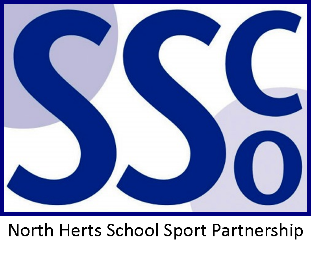 Who: Reception – Year 6Players: 10+Time: 10+ minutesEquipment: NoneHow to playPlayers form a circle and stand 2 metres away from each other. The facilitator will pick one detective that will leave the circle. The facilitator will pick one leader who will start making movements that everyone else in the circle will copy. The detective starts in the middle and tries to figure out who is the leader.The detective has three guesses. After three guesses, choose a new leader and detective.Check for understandingHow many guesses does the detective get? Who do the players copy?Top tipTell students not to give away the leaderConflict resolution Have players Wi-Fi (wireless high five or air five) each otherChange itEasy: Leader can speakMedium: Have two detectivesHard: Have two leaders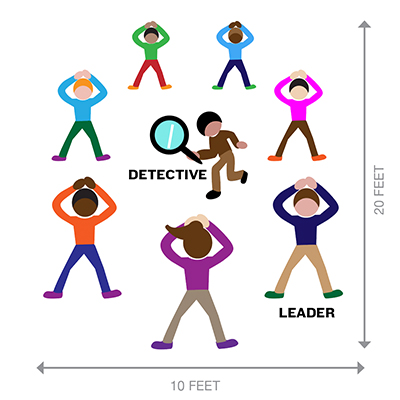 